九寨歸來 陳東榮


剛下轎車要到婚禮宴場的新郎, 新娘


九寨歸來不看水 锦山繡水誠非虛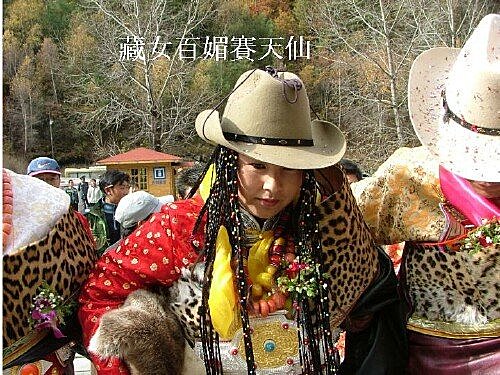 鏡海倒影展秋色 珍珠灘上風華多平日飲水知冷暖 豈知水能舞千姿可惜河山依舊在 人事已非令人悲玉帶輕推轉經筒 藏人善良偏多難家園文化被摧殘 夢醒恨是人間身萬    里    之   外     溝   中    月          今     宵    伴    我    醒    到   明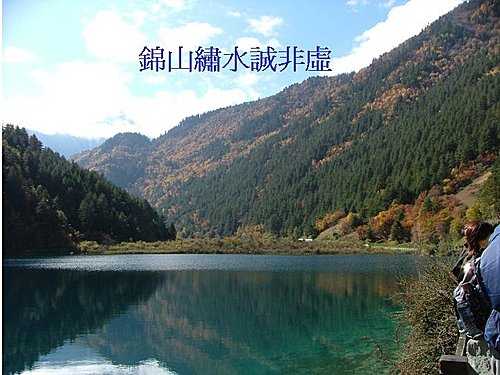 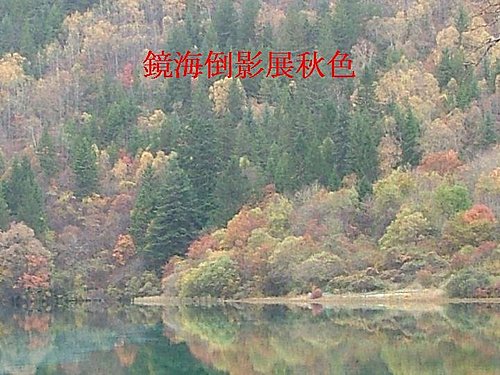 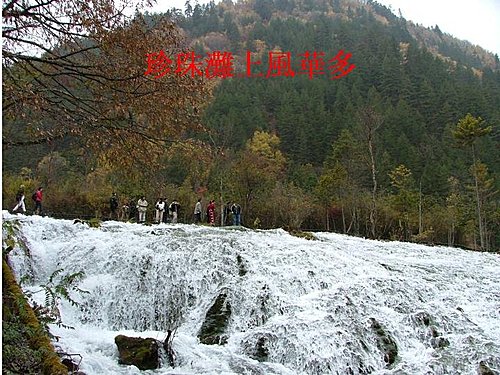 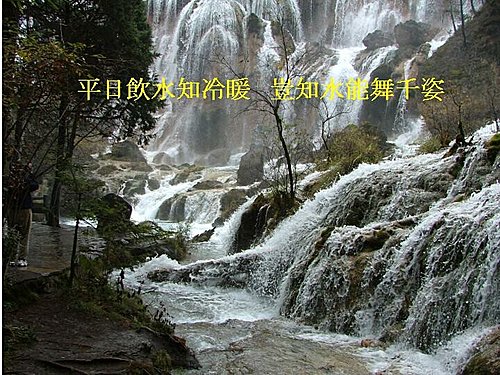 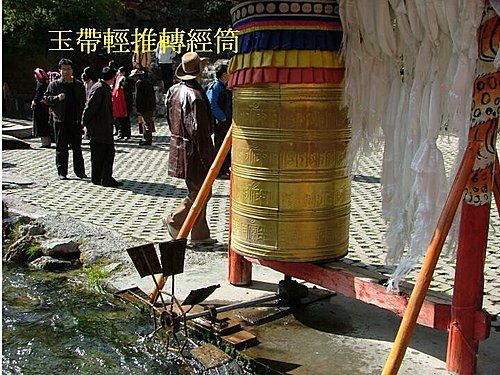 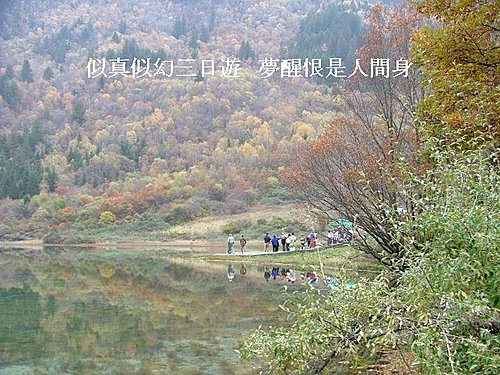 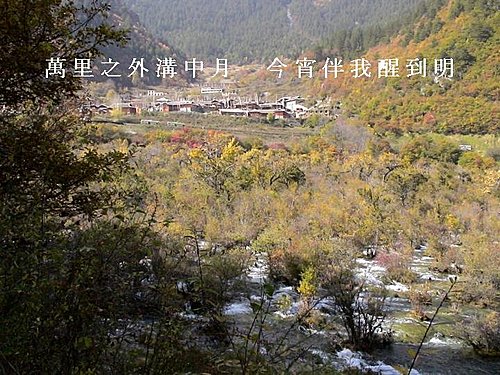 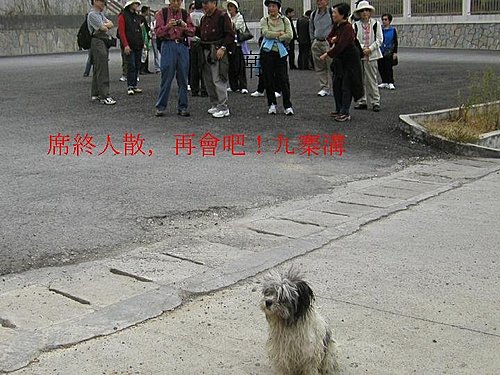 